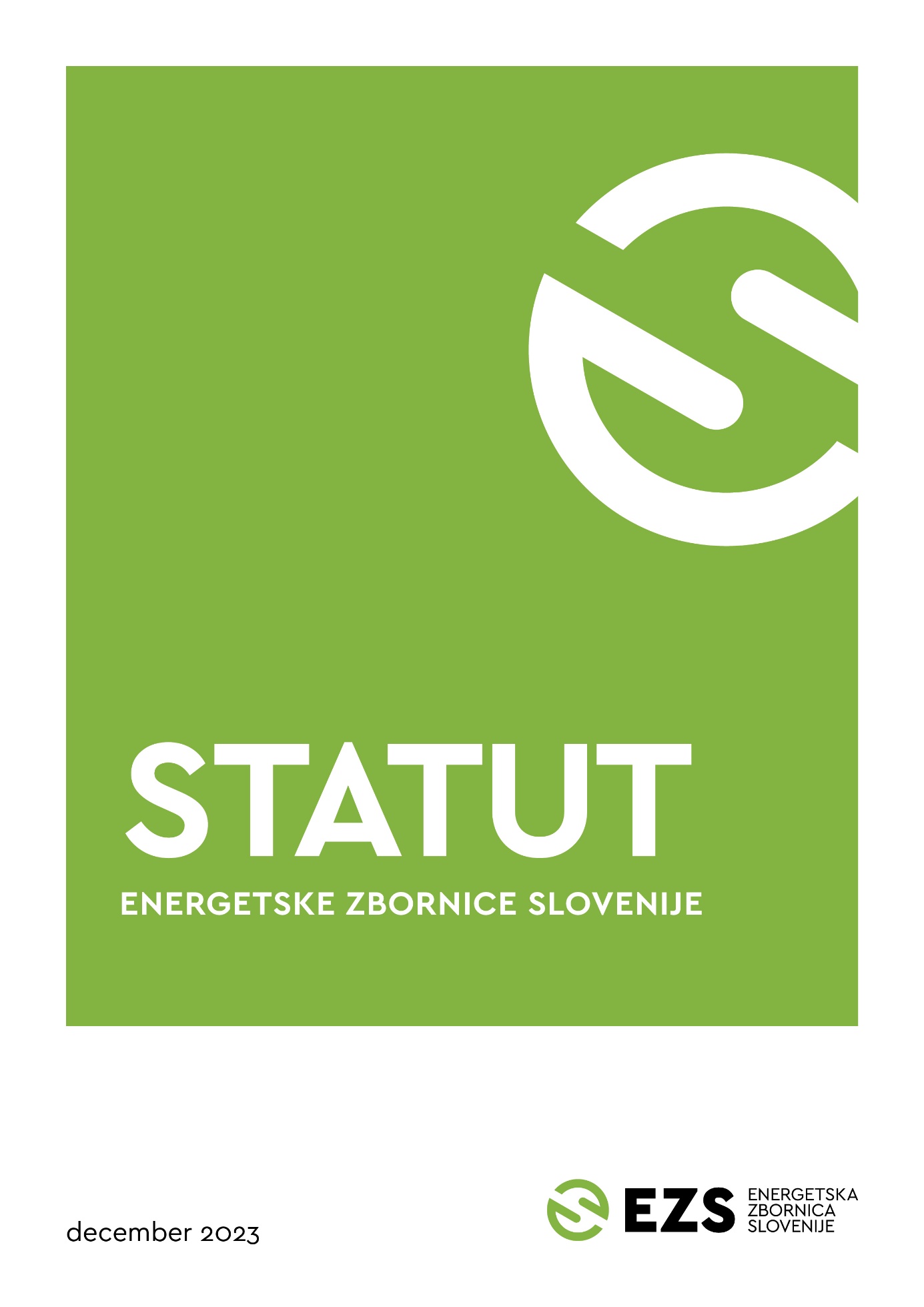 Evidenca sprememb in dopolnitev statutaNa podlagi določil 11. in 15. člena Zakona o gospodarskih zbornicah (Uradni list RS, št. 60/06, v nadaljevanju ZGZ) je Skupščina Energetske zbornice Slovenije na 2. seji dne 7. decembra 2023 sprejelaSTATUT ENERGETSKE ZBORNICE SLOVENIJETemeljne določbe1. členEnergetska zbornica Slovenije (v nadaljevanju: EZS) je samostojno, prostovoljno, interesno in nepridobitno združenje pravnih in fizičnih oseb, ki na trgu samostojno in pretežno opravljajo pridobitne energetske dejavnosti.2. členIme in sedežIme zbornice je Energetska zbornica Slovenije, skrajšano EZS.Pri poslovanju s tujino se uporablja ime Energy Industry Chamber of Slovenia, skrajšano EICS.EZS je samostojna pravna oseba zasebnega prava s sedežem na Dimičevi ulici 13 v Ljubljani.EZS ima pečat okrogle oblike z navedbo imena in sedeža. Skrbnik pečata je izvršni direktor EZS.3. členNamen, cilji in nalogeTemeljni namen in cilji vseh dejavnosti EZS so prispevati k izboljševanju poslovne učinkovitosti in konkurenčnosti članov na globalnem trgu ob prizadevanju za izpolnjevanje podnebnih ciljev za namene doseganja podnebne nevtralnosti Evropske unije ter s tem tudi k rasti in učinkovitosti slovenske energetike in gospodarstva.Naloge EZS vključujejo:zastopanje interesov svojih članov, med drugim tudi pred državnimi organi in organi EU, zlasti na področju energetskih dejavnosti, podnebnih sprememb, brezogljičnih tehnologij in učinkovite rabe energije,sodelovanje z uradnimi organi, vključno na sejah odborov Državnega zbora in Državnega sveta, ko se sprejemajo predpisi, ki še posebej zadevajo interese članov EZS,sodelovanje v mednarodnih organizacijah za namene zastopanja interesov svojih članov,sklepanje pogodb o sodelovanju z drugimi organizacijami z namenom uresničevanja specifičnih interesov članov,sektorski socialni dialog s sklepanjem kolektivnih pogodb dejavnosti in sodelovanje v procesu usklajevanja skupnih interesov članov na nacionalni ravni,izvajanje javnih pooblastil, podeljenih EZS,spremljanje stanja v stroki in predlaganje ukrepov za razvoj stroke ter poklicnega in strokovnega izobraževanja,zagotavljanje poslovnih informacij in nasvetov s področja delovanja,izobraževanja, usposabljanja in organiziranje poslovno promocijskih dejavnosti, kot so seminarji, konference in drugi predstavitveni dogodki ter organiziranje poslovnih delegacij in sejemskih predstavitev,pomoč pri delovanju strokovnih sekcij za namene učinkovitega zastopanja interesov svojih članov v nacionalnih in mednarodnih organizacijah,pomoč pri navezovanju poslovnih stikov in povezav,izražanje in zastopanje drugih posebnih interesov energetskih dejavnosti.Podrobneje se naloge opredelijo v letnih programih dela EZS.Naloge izvajajo člani EZS, organi EZS in strokovne službe EZS zlasti:s sprejemanjem odločitev, sklepov, priporočil in oblikovanjem mnenj in stališč na sejah skupščine, upravnega in nadzornega odbora,z dajanjem pobud za ureditev izzivov, pomembnih za dejavnost, še posebej pri obravnavi strokovnih izhodišč za zakonodajne akte in druge predpise,z razvojem sodelovanja s strokovnimi, znanstvenimi, izobraževalnimi in interesnimi organizacijami za dviganje strokovne uspešnosti ter mednarodne uveljavitve stališč interesov članov, doma in v tujini,z organiziranjem strokovnih posvetov, predavanj in sestankov za uresničevanje strokovnih in drugih pogojev, pomembnih za razvoj energetskih dejavnosti, poslovanja in tržne uspešnosti,z ustanavljanjem strokovnih sekcij za namene učinkovitega zastopanja interesov svojih članov v nacionalnih in mednarodnih organizacijah,z uresničevanjem skupnih interesov v Gospodarski zbornici Slovenije (v nadaljevanju: GZS) na podlagi dvojnega članstva,z drugimi aktivnostmi.4. členPoslanstvo in vizijaPoslanstvo EZS je povezovanje slovenskih energetskih podjetij. EZS svoje člane spodbuja k oblikovanju stališč glede energetskih vprašanj ter iskanju skupnih rešitev na področju energetike pri doseganju podnebnih ciljev.Zavzemamo se za zanesljivo oskrbo z energijo ob upoštevanju načel trajnostnega razvoja, podnebne nevtralnosti in stremimo k energetski samozadostnosti Republike Slovenije. Energetska samozadostnost je ključ za stabilno in zanesljivo oskrbo ter večjo odpornost gospodarstva in celotne družbe.Slogan, ki povezuje članstvo zbornice, je: Združuje nas energija!Javnost dela5. členDelo EZS je javno.Javnost dela se zagotavlja zlasti z objavami v glasilih EZS, obveščanjem v drugih tiskanih in elektronskih medijih, udeležbo novinarjev na sejah skupščine in upravnega odbora ter obveščanjem na novinarskih konferencah.Zaradi razlogov varovanja poslovne tajnosti, pogajalskih izhodišč in drugih utemeljenih razlogov lahko organi EZS seje zaprejo za javnost.Članstvo in podporno članstvo v EZS6. členČlani EZS so:ustanovni člani, ki so se udeležili ustanovne skupščine EZS, in za katere veljajo vse pravice in dolžnosti kot veljajo za člane po tem statutu;člani, ki so se včlanili v EZS po določilih 13. člena tega statuta inpodporni člani.7. členDvojno članstvoEZS je na podlagi Pogodbe o prenosu dejavnosti in medsebojnem sodelovanju z dne 28. 12. 2007 (v nadaljevanju: Pogodba), ki jo je sklenila z GZS, ustanovljena na temelju dvojnega članstva. V skladu s 75. členom Statuta GZS in Pogodbo ter na podlagi 11. člena Statuta GZS je EZS prevzela vlogo povezovanja in zastopanja branžnih interesov članov GZS. Člani EZS so s tem tudi člani GZS (dvojno članstvo).8. členČlani EZSČlani EZS so lahko fizične in pravne osebe, gospodarske družbe in samostojni podjetniki posamezniki s sedežem oziroma prebivališčem v Republiki Sloveniji, ki pretežno opravljajo energetske dejavnosti, določene v veljavni zakonodaji.Člani EZS so lahko tudi vse fizične in pravne osebe, gospodarske družbe in samostojni podjetniki posamezniki, ki opravljajo druge gospodarske dejavnosti.Člani EZS so lahko tudi druge fizične in pravne osebe s sedežem oziroma prebivališčem v Republiki Sloveniji, gospodarske družbe in samostojni podjetniki posamezniki, ki opravljajo dejavnosti, povezane z energijsko oskrbo in rabo, ter niso zajete v 9. členu tega statuta (svetovanje, inženiring, projektanti, dobavitelji tehnologij in opreme, vzdrževalci, izvajalci gradbenih in instalacijskih del v energetiki).Za gospodarske družbe, povezane v koncern, holding ali gospodarsko interesno združenje po določbah zakona, ki ureja gospodarske družbe, in so kot posamezne gospodarske družbe člani EZS, se lahko dodatno uredijo posebni pogoji članstva v EZS s pogodbo med EZS in skupino takih gospodarskih družb. Posebne pogoje članstva povezanih družb sprejme upravni odbor EZS. Vsako pogodbo o posebnih pogojih članstva mora predhodno odobriti upravni odbor, sklene pa jo izvršni direktor EZS.9. členPodporni člani EZSFizične in pravne osebe s področja znanosti, poklicna in strokovna društva in združenja ter druge organizacije, ki delujejo na področju proizvodnje in distribucije energije in energentov ter skrbne rabe energije se lahko včlanijo v EZS kot podporni člani.Prav tako se lahko tuje pravne in fizične osebe včlanijo v EZS kot podporni člani.O sprejemu podpornih članov odloča izvršni direktor EZS. Podporni člani sklenejo z EZS posebno pogodbo, s katero se dogovorijo način sodelovanja, storitve in članarina. 10. členCilji članstvaČlani delujejo v EZS zaradi:uveljavljanja skupnih interesov za doseganje ugodnih pogojev gospodarjenja pri sprejemanju in uresničevanju gospodarskega sistema in ekonomske politike, ki zagotavljajo napredek energetskih dejavnosti,uveljavljanja stališč za zaščito kapitala in spodbujanja konkurenčnosti z urejanjem odnosov med delodajalci in delojemalci v ekonomsko socialnem dialogu na ravni energetskih dejavnosti,pospeševanja strokovnega dela v energetskih dejavnostih na področjih izobraževanja, raziskav in razvoja,uveljavljanja lastnih interesov pri vključevanju države v mednarodne ekonomske odnose,obvladovanja tehničnih predpisov in standardizacije,aktivnosti pri zagotavljanju povezav med člani zbornice ter sorodnimi organizacijami v domovini in tujini, vključno s članstvom v mednarodnih panožnih organizacijah indrugih aktivnosti, ki jih opredelijo organi EZS.11. členPravice članov EZSPravice članov EZS so naslednje:aktivna in pasivna volilna pravica v organe EZS,posredovanje predlogov, pobud, mnenj in stališč organom EZS z namenom urejanja vprašanj na področjih, ki zadevajo delovanje energetskih dejavnosti in so pomembni za njih in ostalo gospodarstvo,dajanje pobud in predlogov za sprejemanje, dopolnjevanje in spreminjanje zakonov in drugih predpisov s področja gospodarstva, s katerimi se uveljavlja vpliv članov in zagotavlja napredek energetskih dejavnosti in vsega gospodarstva,uveljavljanje stališč in predlogov preko EZS do državnih organov v Republiki Sloveniji in do organov Evropske Unije,uporaba storitev EZS ob poravnani članarini,pravica do obveščenosti glede vseh pomembnih vprašanj iz delovanja EZS,sodelovanje v delu organov EZS in v delu strokovnih in drugih delovnih skupin za pripravo stališč in predlogov terprejemanje povratnih informacij iz izvajanja dejavnosti, kjer sodelujejo kot člani.Podporni člani nimajo volilne pravice v organe EZS.12. členObveznosti članov EZSObveznosti članov EZS so naslednje:spoštovanje statuta in drugih splošnih aktov EZS,aktivno uresničevanje pravic preko organov EZS,aktivno vključevanje v pripravo strokovnih podlag in vključevanje v dejavnosti EZS,dajanje splošnih informacij za potrebe izvajanja dejavnosti in uresničevanja interesov članov EZS,spoštovanje sprejetih sklepov organov EZS,spoštovanje dobrih poslovnih običajev,redno plačevanje članarine in drugih dogovorjenih prispevkov terredno poročanje o spremembah podatkov o članu, predstavniku v upravnem ali nadzornem odboru in sekcijah.13. členVčlanitev in izstop iz članstvaPravne ali fizične osebe se včlanijo v EZS s pisno pristopno izjavo kadarkoli v letu. Članstvo novemu članu prične s prispetjem pristopne izjave na poslovni naslov EZS, če so izpolnjeni pogoji iz 8. in 9. člena tega statuta. Podpornemu članu prične članstvo skladno s sklenitvijo posebne pogodbe z EZS.EZS vodi register svojih članov v skladu z veljavnim ZGZ.Član lahko izstopi iz EZS s 1. januarjem prihodnjega koledarskega leta, če poda pisno izstopno izjavo najkasneje do 1. oktobra tekočega leta.V kolikor se član po izstopu ponovno včlani v EZS, vplača posebno pristopnino, ki jo določi upravni odbor EZS.Članstvo v EZS preneha s prenehanjem gospodarske družbe oz. podjetnika posameznika, z izstopom ali z izključitvijo iz članstva in izbrisom iz registra članov.O včlanitvah ali izstopih članov ter o pristopu podpornih članov izvršni direktor EZS redno poroča na sejah upravnega odbora EZS.14. členReprezentativnostGZS na podlagi 75. člena Statuta GZS izvaja reprezentativnost za člane EZS skladno s Pogodbo.15. členČlanarinaČlani EZS imajo dolžnost plačevati mesečno članarino. Članarino prične novi član plačevati z naslednjim mesecem po datumu včlanitve.Novemu članu se določi plačilni razred za članarino na osnovi veljavnega modela članarine. 16. členNačin in postopek določanja članarine ter kriteriji za določitevModel članarine s kriteriji za razvrstitev članov v plačilne razrede in višino članarine za posamezne plačilne razrede skupščini predlaga upravni odbor na podlagi programa dela in finančnega načrta za obravnavano leto. Skupščina odloča o sprejetju predloga. Članarina za posameznega člana EZS se praviloma določi na osnovi razvrstitve v plačilni razred, z uporabo naslednjih kriterijev:število zaposlenih,letni prihodki inletni znesek sredstev.Član se razvrsti v plačilni razred, ko sta prvič izpolnjena vsaj dva od treh kriterijev. Višino članarine in razvrstitev članov v plačilne razrede se določi v začetku novega leta in velja za tekoče leto.17. členRok plačila in zamuda s plačilomČlan mora obveznost plačila članarine izpolniti v 8 dneh od dneva, ko je prejel račun.Člana, ki je v zamudi s plačilom članarine EZS več kot tri mesece in sta mu bila v tem času poslana dva pisna opomina, lahko izvršni direktor s sklepom izključi iz članstva in izbriše iz registra članov EZS. Za zapadlo in neplačano obveznost lahko EZS na pristojnem sodišču sproži izvršbo.Organi EZS18. členOrgani EZS so:skupščina,upravni odbor,nadzorni odbor,predsednik EZS inizvršni direktor EZS.Mandat organov EZS traja štiri leta z možnostjo ponovne izvolitve.Mandati članov upravnega odbora, nadzornega odbora in predsednika EZSso vezani na mandat skupščine.19. členDelo organov EZSOrgani EZS si pri odločanju prizadevajo za dosego soglasja tako, da so odločitve čim bolj usklajene.Organi EZS morajo pri posredovanju svojih stališč seznaniti javnost tudi s stališči manjšine, če ta tako zahteva.20. členVolitve organov EZS in predstavnikov EZS v Skupščino GZSVolitve v organe EZS razpiše predsednik EZS, njeno izvedbo pa vodi in usmerja volilna komisija v sodelovanju z izvršnim direktorjem EZS in podporo strokovne službe EZS. Volilno komisijo imenuje upravni odbor na predlog izvršnega direktorja.Člane organov EZS, razen izvršnega direktorja, in predstavnike EZS v Skupščino GZS voli skupščina EZS.Vsak član EZS ima pri glasovanju en glas, h kateremu se prišteje koeficient plačilnega razreda članskega prispevka, v katerega je razporejen član EZS. Formula za izračun števila glasov člana in koeficienti plačilnih razredov so določeni v Pravilniku o volitvah organov EZS.Izid glasovanja se ugotavlja zaporedno. Najprej se ugotavlja rezultate volitev za predsednika EZS, nato za člane upravnega odbora EZS, potem za člane nadzornega odbora EZS in na koncu za predstavnike EZS v Skupščini GZS.Vsak član EZS ima lahko le po enega predstavnika v vsakem organu EZS. To pomeni, da noben član EZS ne more imeti dveh ali več svojih predstavnikov v posameznem organu EZS oziroma mora biti vsak organ zastopan z različnimi predstavniki iz različnih družb članic EZS. V primeru izvolitve predlaganega kandidata za predsednika EZS, ta samodejno (po položaju) postane član upravnega odbora EZS, kar pomeni, da morebitni drugi predlagani kandidat iz iste družbe članice EZS za člana upravnega odbora EZS tega mesta ne more zasesti. V tem primeru predsednik EZS že predstavlja družbo članico EZS v upravnem odboru, zato posledično ne more imeti še dodatnega predstavnika člana v upravnem odboru EZS.Skladno s 35. členom Statuta v nadzornem odboru EZS ne morejo biti člani drugih organov zbornice, izvršni direktor in drugi delavci EZS. To pomeni, da v primeru izvolitve predlaganega kandidata za člana upravnega odbora isti predlagani kandidat ne more zasesti mesta v nadzornem odboru EZS. Prav tako mesta v nadzornem odboru ne more zasesti oseba, ki prihaja iz iste družbe članice kot predsednik EZS.Predstavnik EZS v Skupščini GZS je lahko tudi član organa EZS, ker Skupščina GZS ni organ EZS.Upravni odbor iztekajočega mandata ob razpisu volitev določi število mest predstavnikov članov v organih EZS. To stori ob upoštevanju strukture malih, srednjih in velikih podjetij ter skladno s plačano članarino v zadnjem letu pred volitvami organov EZS.Volitve potekajo v živo, po pošti ali elektronsko. Način, izvedbo in pravila volitev članov organov EZS podrobneje ureja Pravilnik o volitvah organov EZS.21. členSkupščina EZSSestava skupščineSkupščina je najvišji organ EZS.Če je število članov EZS 150 ali manj, sestavljajo skupščino predstavniki vseh članov, po eden od vsakega člana.Če je število članov EZS večje od 150, se izvedejo volitve predstavnikov članov v skupščini. V tem primeru ima skupščina 150 predstavniških mest.22. členPristojnosti skupščine EZSPristojnosti skupščine EZS so naslednje:sprejema statut EZS, njegove spremembe in dopolnitve,sprejema letni program dela in finančni načrt EZS za prihodnje leto ter poslovno poročilo o njuni izvedbi za preteklo leto,sprejema Pravilnik o volitvah organov EZS, njegove spremembe in dopolnitve,sprejema druge splošne akte EZS, njihove spremembe in dopolnitve,odloča o višini članarine,voli in razrešuje predsednika EZS in člane upravnega ter nadzornega odbora,odloča o prenehanju in likvidaciji EZS tersprejema druge odločitve v skladu s statutom EZS.23. členSkupščina za prihodnje leto sprejme program dela in finančni načrt. Predloge vsebin za program dela posredujejo člani EZS. Progam dela in finančni načrt oblikuje strokovna služba EZS ob upoštevanju ciljev, nalog, usmeritev in področij delovanja. Program dela se lahko dopolnjuje med letom po potrebi na osnovi sklepov skupščine in upravnega odbora.Skupščina za preteklo leto sprejme poslovno poročilo, v katerem je predstavljeno delo strokovne službe EZS, delo organov in delo drugih delovnih teles EZS za preteklo leto ter računovodsko poročilo. Poslovno poročilo oblikuje strokovna služba EZS.24. členVolitve članov skupščineSkladno z 20. členom tega statuta predstavnike članov v skupščino izvolijo člani EZS.25. členSklic seje skupščineSkupščina se mora sestati najmanj enkrat letno. Skupščino sklicuje in vodi predsednik EZS.Predsednik EZS mora v 30-ih dneh sklicati skupščino, če to zahtevata upravni odbor ali 1/5 predstavnikov članov v skupščini. Če predsednik EZS v tem roku ne skliče skupščine, jo lahko skliče tisti, ki je podal zahtevo za sklic.26. členSklepčnost in odločanje skupščineSkupščina je sklepčna, če se je udeleži več kot polovica članov.V primeru, da skupščina ni sklepčna, lahko po poteku pol ure od uradno napovedanega začetka skupščina kljub temu prične z delom. Šteje se, da je po poteku pol ure od uradno napovedanega začetka skupščina sklepčna, če je prisotnih vsaj 10 predstavnikov članov.Skupščina odloča z 2/3 glasov navzočih predstavnikov članov o sprejemu in spremembah statuta ter o sprejemu in spremembah Pravilnika o volitvah organov EZS. V drugih primerih skupščina odloča z večino opredeljenih glasov navzočih predstavnikov članov, razen v primerih, ko je za odločanje o posameznih vprašanjih v tem statutu drugače določeno.Pri izvajanju pristojnosti skupščine ima vsak član skupščine en glas.Predstavnika člana, ki se seje skupščine ne more udeležiti, lahko s pisnim pooblastilom nadomešča njegov namestnik.27. členPrenehanje mandata članu skupščineMandatna doba člana skupščine preneha:s potekom rednega mandata,predčasno z izčlanitvijo člana skupščine iz EZS ali izključitvijo in njegovim izbrisom iz registra članov,predčasno z odstopom ali razrešitvijo člana skupščine v primeru, ko je članov EZS več kot 150,s prenehanjem delovanja člana,iz drugih razlogov.Upravni odbor v skladu s Pravilnikom o volitvah organov EZS sprejme sklep o nadomestitvi člana skupščine. 28. členUpravni odbor EZSSestava upravnega odboraUpravni odbor je organ upravljanja.Ima liho število članov. Šteje največ do 25 predstavnikov članov EZS. Člane upravnega odbora izvoli skupščina.Predsednik EZS je po položaju član upravnega odbora in mu predseduje.Izvršni direktor EZS je po položaju član upravnega odbora.29. členPodpredsednik upravnega odboraUpravni odbor ima največ dva podpredsednika. Upravni odbor na predlog predsednika EZS imenuje enega ali dva podpredsednika izmed svojih članov.30. členPristojnosti upravnega odboraUpravni odbor ima naslednje pristojnosti:skupščini predlaga:sprejetje programa dela in finančnega načrta EZS ter poslovnega poročila o njuni izvedbi za preteklo leto,sprejetje statuta, njegove spremembe in dopolnitve,sprejetje drugih splošnih aktov EZS, njihovih sprememb in dopolnitev,izvaja program dela in finančni načrt ter druge sklepe skupščine in o tem poroča nadzornemu odboru,obravnava in sprejema predloge gradiv in odločitev za seje skupščine,obravnava, daje pobude in sprejema stališča za sodelovanje EZS v ekonomsko socialnem dialogu in odločitve v sektorskem kolektivnem dogovarjanju,obravnava, daje pobude in sprejema stališča za sprejem zakonov ter drugih predpisov in aktov s področja gospodarskega sistema in ekonomske politike,na predlog predsednika EZS imenuje in razrešuje podpredsednika upravnega odbora in izvršnega direktorja EZS,imenuje predstavnike EZS v organe in telesa zunanjih organizacij,odloča o sodelovanju in povezovanju z drugimi zbornicami ter domačimi in mednarodnimi organizacijami panožnega značaja,obravnava predloge članov o delovanju EZS,odloča o spremembi poslovnega naslova,določa nadomestilo za storitve EZS pri izvajanju javnih pooblastil v soglasju z Vlado Republike Slovenije inopravlja druge naloge, ki jih določa statut.31. členVolitve upravnega odboraVolitve članov upravnega odbora se opravijo po določbah Pravilnika o volitvah organov EZS.32. členSklic seje upravnega odboraSeje upravnega odbora sklicuje in vodi predsednik EZS, v njegovi odsotnosti pa podpredsednik upravnega odbora.Sejo upravnega odbora mora predsednik EZS sklicati tudi na zahtevo 1/5 članov upravnega odbora.33. členSklepčnost in odločanje upravnega odboraUpravni odbor je sklepčen, če je na seji prisotnih več kot polovica članov.Za sodelovanje na seji upravnega odbora lahko predstavnik člana za čas svoje odsotnosti pisno pooblasti namestnika, praviloma iz družbe, v kateri je zaposlen.Vsak član upravnega odbora ima pri glasovanju en glas. Član upravnega odbora ne glasuje v zadevah, ki se nanašajo nanj.Upravni odbor odloča z večino opredeljenih glasov navzočih članov, razen o predlogu sprememb statuta ali sprejetju novega statuta EZS, o imenovanju in razrešitvi podpredsednikov upravnega odbora, o imenovanju in razrešitvi izvršnega direktorja EZS in o predlogu skupščini za likvidacijo EZS, pri čemer upravni odbor odloča z 2/3 glasov navzočih članov.34. členPrenehanje mandata članu upravnega odboraMandatna doba člana upravnega odbora preneha:s potekom rednega mandata,predčasno z odstopom ali razrešitvijo člana upravnega odbora,zaradi spremembe delovnega področja predstavnika člana,s prenehanjem delovanja člana,iz drugih razlogov.V primeru predčasnega prenehanja mandata članu upravnega odbora zaradi prenehanja delovanja člana upravni odbor sprejme sklep o njegovi nadomestitvi s kandidatom, ki se je na volitvah uvrstil tik za zadnjim še izvoljenim članom.V primeru predčasnega prenehanja mandata predstavniku člana zaradi spremembe delovnega področja nadomestno imenovanje opravi družba članica EZS, iz katere prihaja član upravnega odbora, na osnovi poziva izvršnega direktorja.Skupščina razreši člana upravnega odbora pred potekom mandatne dobe iz naslednjih razlogov:če dalj časa brez utemeljenih razlogov ne izvaja svoje funkcije pri delu upravnega odbora,če krši sklepe skupščine, upravnega ali nadzornega odbora in druge akte EZS,če iz objektivnih razlogov ni več zmožen opravljati funkcije člana upravnega odbora aliiz drugih razlogov.Za sklep o razrešitvi je potrebna večina opredeljenih glasov navzočih članov.Poleg določil iz tega člena vsebuje Pravilnik o volitvah organov EZS podrobnejša določila o predčasnem prenehanju mandata članu upravnega odbora in o nadomestitvi člana.35. členNadzorni odbor EZSSestava nadzornega odboraNadzorni odbor ima tri člane.V nadzornem odboru ne morejo biti predsednik EZS, člani upravnega odbora, izvršni direktor EZS in drugi zaposleni v EZS in oseba, ki prihaja iz iste članice kot je predsednik EZS.36. členPristojnosti nadzornega odboraNadzorni odbor nadzoruje finančno poslovanje, zakonitost, gospodarnost in pravilnost poslovanja EZS. Spremlja delo upravnega odbora in drugih organov EZS ter izvajanje sklepov skupščine in organov EZS.Za svoje delo je nadzorni odbor odgovoren skupščini.37. členVolitve članov nadzornega odboraPred volitvami organov EZS za novo mandatno obdobje mora predlagani kandidat za člana nadzornega odbora predstaviti svoje preteklo strokovno izpopolnjevanje in delo, ki ga trenutno opravlja, ter vse okoliščine, ki bi lahko privedle do nasprotja interesov ali njegove pristranskosti. Predlagani kandidat poda svojo predstavitev pisno.Člane nadzornega odbora izvoli skupščina izmed kandidatov predstavnikov članov EZS, ki jih predlaga vsaj deset članov skupščine. Predsednika nadzornega odbora izvoli nadzorni odbor izmed svojih članov.38. členSklic seje nadzornega odbora in sklepčnostNadzorni odbor se mora sestati vsaj enkrat letno. Seje nadzornega odbora sklicuje in vodi predsednik nadzornega odbora.Nadzorni odbor je sklepčen, če se seje udeleži večina članov, odloča pa z večino glasov članov.39. členPrenehanje mandata članu nadzornega odboraMandatna doba člana nadzornega odbora preneha:s potekom rednega mandata,predčasno z odstopom ali razrešitvijo posameznega člana nadzornega odbora.Skupščina razreši člana nadzornega odbora, ki ga je izvolila, pred potekom mandatne dobe iz naslednjih razlogov:če dalj časa brez utemeljenih razlogov ne izvaja svoje funkcije pri delu nadzornega odbora,če krši sklepe skupščine, upravnega ali nadzornega odbora ali druge akte EZS,če iz objektivnih razlogov ni več zmožen opravljati funkcije člana nadzornega odbora aliiz drugih razlogov.Skupščina lahko razreši člana nadzornega odbora, ki ga je izvolila, tudi zaradi spremembe delovnega področja ali iz drugih razlogov.Za sklep o razrešitvi je potrebna večina glasov članov.Če je član nadzornega odbora razrešen pred potekom mandata, skupščina najpozneje v treh mesecih izvoli novega člana nadzornega odbora.40. členPredsednik EZSPristojnosti predsednika EZSPredsednik EZS ima naslednje pristojnosti:zastopa in predstavlja EZS,sklicuje in vodi seje skupščine,predseduje upravnemu odboru ter mu predlaga v sprejem odločitve iz njegove pristojnosti,predlaga upravnemu odboru imenovanje podpredsednikov upravnega odbora in izvršnega direktorja EZS,uskladi in podpiše pogodbo o zaposlitvi z izvršnim direktorjem EZS,v imenu EZS podpisuje kolektivne pogodbe, ki jih sklepa EZS,opravlja druge naloge v skladu s tem statutom, programom dela in sklepi skupščine in upravnega odbora.Predsednik EZS je član Upravnega odbora GZS.41. členVolitve predsednika EZSPredsednika EZS izvoli skupščina izmed kandidatov, ki jih predlaga vsaj deset članov EZS. Volitve predsednika EZS potekajo v skladu s Pravilnikom o volitvah organov EZS. Predsednik EZS opravlja svojo funkcijo nepoklicno.Mandat predsednika EZS traja štiri leta z možnostjo ponovne izvolitve.42. členPrenehanje mandata predsedniku EZSMandatna doba predsednika EZS preneha:s potekom rednega mandata,predčasno z odstopom ali razrešitvijo.Skupščina razreši predsednika EZS, ki ga je izvolila, pred potekom mandatne dobe iz naslednjih razlogov:če krši predpise ali temeljne določbe aktov EZS in določil statuta EZS,če ne izvaja sklepov skupščine ali upravnega odbora,če ne zagotavlja zakonitega in racionalnega gospodarjenja s sredstvi EZS na podlagi ugotovitve nadzornega odbora,če mu upravni odbor ali skupščina izreče nezaupnico,če iz objektivnih razlogov ni več zmožen opravljati funkcije predsednika EZS aliiz drugih razlogov.Za sklep o razrešitvi je potrebna večina opredeljenih glasov navzočih predstavnikov članov skupščine. Če je predsednik EZS razrešen pred potekom mandata, se najpozneje v treh mesecih od razrešitve izvedejo nadomestne volitve.43. členIzvršni direktor EZSPoložaj in pristojnosti izvršnega direktorja EZSIzvršni direktor EZS izvaja funkcijo generalnega tajnika v smislu določil ZGZ.Izvršni direktor EZS ima naslednje pristojnosti:zastopa in predstavlja EZS v pravnem prometu z enakimi pooblastili kot predsednik EZS,vodi in usklajuje izvajanje vseh dejavnosti EZS,izvaja odločitve skupščine, upravnega odbora in predsednika EZS na finančnih, organizacijskih in kadrovskih področjih,vodi postopke v zvezi z delovnimi razmerji in izvaja kadrovske odločitve organov zbornice v skladu z delovno pravnimi predpisi in akti EZS,sprejema splošne akte EZS s področja notranje organizacije in sistemizacije delovnih mest, delovnih razmerij in računovodstva,imenuje in razrešuje vodje organizacijskih enot,skrbi za uresničevanje pravic in obveznosti delavcev iz delovnega razmerja v skladu z akti EZS,ima položaj pooblaščene osebe, ki opravlja poslovodno funkcijo glede urejanja delovnih razmerij zaposlenih po Zakonu o delovnih razmerjih invodi delo strokovne službe EZS.44. členImenovanje izvršnega direktorja EZSIzvršnega direktorja EZS imenuje upravni odbor na predlog predsednika EZS.Mandat izvršnega direktorja traja štiri leta z možnostjo ponovne izvolitve.45. členPrenehanje mandata izvršnemu direktorju EZSMandatna doba izvršnega direktorja EZS preneha:s potekom rednega mandata,predčasno z odstopom ali razrešitvijo.Upravni odbor razreši izvršnega direktorja EZS, ki ga je izvolil, pred potekom mandatne dobe iz naslednjih razlogov:krši predpise ali temeljne določbe splošnih aktov EZS,ni izvajal sklepov upravnega odbora,ni zagotavljal zakonitega in racionalnega gospodarjenja s sredstvi EZS,mu upravni odbor izreče nezaupnico,iz objektivnih razlogov ni več zmožen opravljati nalog izvršnega direktorja EZS aliiz drugih razlogov.Pravice predčasno razrešenega direktorja se uredijo v njegovi pogodbi o zaposlitvi.Pogoji za imenovanje in odškodninska odgovornost organov EZS46. členZa predsednika EZS, člana upravnega in nadzornega odbora ter izvršnega direktorja EZS je lahko imenovana vsaka poslovno sposobna fizična oseba.Za odškodninsko odgovornost predsednika EZS, člana upravnega in nadzornega odbora ter izvršnega direktorja EZS se smiselno uporabljajo določbe zakona, ki ureja gospodarske družbe, o skrbnosti in odgovornosti članov organa vodenja in nadzora.Če predstavnik člana upravnega ali nadzornega odbora med trajanjem funkcije preneha izpolnjevati pogoj za imenovanje, določen v prvem odstavku tega člena, mora član o tem nemudoma obvestiti predsednika EZS.47. členVsi člani organov EZS opravljajo svojo funkcijo nepoklicno, razen izvršni direktor EZS, ki funkcijo opravlja poklicno.Stalne in začasne delovne skupine EZS48. členUpravni odbor lahko imenuje stalne ali začasne delovne skupine iz vrst strokovnjakov iz gospodarstva, znanosti in strokovne javnosti z namenom, da obravnavajo stanje na področju razvoja in pogojev delovanja podjetij energetskih dejavnosti, ki jih pokrivajo in pripravljajo mnenja in stališča za sprejem na upravnem odboru.Stalne delovne skupine EZS so:delovna skupina za pravna vprašanja,delovna skupina za finančna vprašanja,delovna skupina za komuniciranje.Sekcije EZS49. členSekcija je sestavni del EZS.Zaradi uresničevanja posebnih interesov in uveljavljanja specifičnega programa dela se lahko člani EZS v skladu s tem statutom dodatno povezujejo v sekcije.50. členUstanovitev sekcije EZSNa predlog skupine zainteresiranih članov poda upravni odbor soglasje k ustanovitvi sekcije. Sekcija se ustanovi s pogodbo o ustanovitvi in oblikovanju sekcije (v nadaljevanju: pogodba), ki jo sklenejo EZS in zainteresirani člani. S pogodbo se določijo temeljni cilji delovanja, dejavnost in aktivnosti, članstvo in prenehanje članstva, premoženje in članski prispevki, organizacija in način upravljanja, pravice in obveznosti članov sekcije, postopek sklicevanja sej in glasovanje, pokrivanje strokovnih in administrativnih stroškov EZS ter čas trajanja delovanja sekcije.51. členNaloge in obveznosti sekcije v razmerju do EZSNaloge in obveznosti sekcije so predvsem naslednje:zagotavljati lastno financiranje iz svojih sredstev,redno obveščanje EZS o vseh spremembah vodstva in članstva,obveščanje o tekočih dejavnostih in posredovanje zapisnikov sej sekcije,enkrat letno obveščanje o načrtu dela sekcije v prihodnjem letu,enkrat letno poročanje o opravljenem delu sekcije v preteklem letu.Organizacija strokovnega dela EZS52. členStrokovno službo EZS vodi izvršni direktor EZS in je odgovoren za njeno delo.53. členStrokovna služba EZS izvaja naloge in vse ostale aktivnosti, ki so določene v statutu in drugih internih aktih EZS in naloge izhajajoče iz sklepov upravnega odbora. Strokovna služba pripravlja gradiva in predloge sklepov za seje organov EZS.Zastopanje EZS v pravnem prometu54. členEZS v pravnem prometu z enakimi pooblastili zastopata in predstavljata predsednik EZS in izvršni direktor EZS v skladu s tem statutom, Pravilnikom o finančnem poslovanju in drugimi akti EZS.Finančna sredstva za delo EZS55. členFinančna sredstva za delo EZS se zagotavljajo iz:članarine EZS,posebnih namenskih sredstev, ki jih člani zagotavljajo na interesni podlagi,plačil za opravljene storitve,sredstev iz državnega proračuna za izvajanje prenesenih javnih nalog,donacij in daril terdrugih virov.56. členUporaba članarineS članarino za naloge EZS se financirajo:naloge zastopanja interesov članov v postopkih sprejemanja in izvajanja zakonov, strategij in drugih aktov s področja gospodarskega sistema in gospodarske politike,naloge v sektorskem socialnem dialogu v obsegu iz letnega programa EZS innaloge, ki se izvajajo po letnem programu dela in finančnem načrtu EZS.Druge storitve EZS posebej zaračunava.57. členNadzor nad porabo članarine Nadzor nad porabo članarine izvaja nadzorni odbor.58. členPridobivanje dodatnih sredstev za posebej opredeljene nalogeZa opravljanje posebej opredeljenih nalog, ki se izvajajo v okviru EZS in za katere je zainteresiranih več članov EZS, se na prostovoljni podlagi zbirajo dodatna sredstva. Višino, način zbiranja in uporabo zbranih sredstev ter pokrivanje strokovnih in administrativnih stroškov EZS, se uredi s pogodbo med EZS in zainteresiranimi člani.59. členDodatno zbrana sredstva za delovanje sekcijSekcija se financira avtonomno. Za financiranje delovanja sekcija na prostovoljni podlagi zbira dodatna sredstva, s katerimi avtonomno razpolaga v skladu z namenom zbiranja. Višino, način zbiranja in uporabo zbranih sredstev ter pokrivanje strokovnih in administrativnih stroškov EZS se uredi s pogodbo med EZS in zainteresiranimi člani sekcije.60. členRačunovodstvo in finančno poslovanjePoslovno leto EZS je koledarsko leto.Strokovna služba EZS vodi računovodstvo po določbah zakona, ki ureja računovodstvo.Postopek za spremembo statuta61. členPredlog za spremembo statuta podajo predsednik EZS, izvršni direktor EZS, upravni odbor ali 1/3 članov skupščine (v nadaljevanju: predlagatelj).Predlagatelj na seji upravnega odbora predlaga začetek procesa spreminjanja statuta, o čemer se sprejme sklep v zapisniku seje. Strokovna služba EZS pošlje predlog besedila spremembe v mnenje vsem članom EZS, ki lahko na predlagane spremembe podajo pripombe, ki jih ustrezno argumentirajo. Strokovna služba EZS vse pripombe obravnava. Upravni odbor oblikuje mnenje o predlagani spremembi in po opravljeni razpravi o njej glasuje. Glasovanje se lahko opravi o celotni spremembi ali o posameznih členih, ki se spreminjajo. Predlog spremembe statuta je sprejet, če zanj glasujeta 2/3 navzočih članov upravnega odbora.Predlog spremembe statuta upravni odbor predloži skupščini v sprejem. Skupščina sprejme spremembe in dopolnitve statuta na seji z 2/3 glasov navzočih predstavnikov članov skupščine.V skladu z ZGZ EZS vloži zahtevo za spremembo registracije v 30 dneh od nastale spremembe in priloži zapisnik seje skupščine, na kateri so bile sprejete spremembe.Način in postopek prenehanja zbornice in prenos premoženja62. členEZS preneha, če v skladu s statutom tako glasujeta 2/3 navzočih predstavnikov članov skupščine, z likvidacijo ali s stečajem.V sklepu o prenehanju delovanja skupščina določi zbornico, na katero se prenese premoženje zbornice, ki preneha delovati.Če skupščina ne določi zbornice, na katero se prenese premoženje zbornice, ki preneha delovati, se uporabijo določbe veljavnega ZGZ.Prehodne in končne določbe63. členTa statut začne veljati in se uporablja z dnem, ko ga sprejme skupščina EZS.Z dnem pričetka uporabe tega statuta v celoti preneha veljati Statut EZS z dne 15. junija 2007.Mag. Aleksander MervarPredsednik EZSKraj in datumAktivnostOdgovorna oseba ali organ EZSLjubljana, 15.6.2007Sprejem statutaUstanovna skupščina EZSLjubljana, 7.12.2023Sprejem novega statutaSkupščina EZS